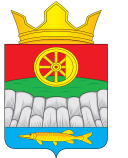 АДМИНИСТРАЦИЯ КРУТОЯРСКОГО СЕЛЬСОВЕТАУЖУРСКОГО РАЙОНАКРАСНОЯРСКОГО КРАЯПОСТАНОВЛЕНИЕ00.00.2020                                      с.  Крутояр                                                 № 00Об утверждении перечня должностеймуниципальной службы в администрации Крутоярского сельсовета, при назначении на которые граждане и при замещении которых муниципальные служащие обязаны представлять сведения о своих  доходах, расходах, об имуществе и обязательствах имущественного характера, а также сведения о доходах, расходах, об имуществе и обязательствах имущественного характера  своих супруги(супруга) и несовершеннолетних детейВ соответствии с пунктом 3 Указа Президента Российской Федерации от 18.05.2009 года № 557 «Об утверждении перечня должностей  федеральной государственной службы, при назначении на которые граждане и при замещении  которых федеральные государственные служащие обязаны представлять сведения о своих доходах, расходах, об имуществе и обязательствах имущественного характера, а также сведения  о доходах, расходах, об имуществе и обязательствах имущественного характера своих супруги (супруга) и несовершеннолетних детей», а также в соответствии с Федеральным законом от 25 декабря 2008 г. N 273-ФЗ "О противодействии коррупции", Указом Президента РФ от 21.07.2010 N 925 "О мерах по реализации отдельных положений Федерального закона "О противодействии коррупции", ПОСТАНОВЛЯЮ:1. Утвердить прилагаемый Перечень (приложение) должностей муниципальной службы администрации Крутоярского сельсовета при назначении на которые граждане и при замещении которых муниципальные служащие обязаны представлять сведения о своих доходах, расходах, об имуществе и обязательствах имущественного характера, а также сведения о доходах, расходах, об имуществе и обязательствах имущественного характера своих супруги (супруга) и несовершеннолетних детей.2. Установить, что гражданин, замещавший должности муниципальной службы, включенные в Перечень должностей, утвержденный настоящим постановлением, в течение двух лет со дня увольнения с муниципальной службы:а) не вправе замещать на условиях трудового договора должности в организации и (или) выполнять в данной организации работу на условиях гражданско-правового договора в случаях, предусмотренных федеральными законами, если отдельные функции муниципального (административного) управления данной организацией входили в должностные (служебные) обязанности муниципального служащего, без согласия комиссии по соблюдению требований к служебному поведению муниципальных служащих и урегулированию конфликта интересов;б) обязан при заключении трудовых договоров и (или) гражданско-правовых договоров сообщать работодателю сведения о последнем месте службы с соблюдением законодательства Российской Федерации о государственной тайне.3. Настоящее постановление опубликовать в специальном выпуске газеты «Крутоярские Вести» и на официальном сайте администрации Крутоярского сельсовета.4. Настоящее постановление вступает в силу после его официального опубликования.                                                                                                  Приложение  к                                                                                                  постановлению администрации                                                                                                   Крутоярского сельсовета                                                                                                  от 00.00.2020 № 00Переченьдолжностей муниципальной службы в администрации Крутоярского сельсовета при назначении на которые граждане и при замещении которых муниципальные служащие обязаны представлять сведения о своих доходах, расходах, об имуществе и обязательствах имущественного характера, а также сведения о доходах, расходах,  об имуществе и обязательствах имущественного характера своих супруги (супруга) и несовершеннолетних детей1. Должности категории "руководители":1.1. Главная муниципальная  должность муниципальной службы:
- заместитель главы сельсовета.2. Должности категории "специалисты":2.1. Старшие муниципальные должности муниципальной службы:- главный специалист;- ведущий специалист.Глава сельсовета                                                                           Е.В. Можина